В соответствии с решением Совета муниципального района «Княжпогостский» от 26.09.2017 № 204 «Об определении уполномоченных органов в сфере закупок товаров, работ, услуг для обеспечения муниципальных нужд муниципального района «Княжпогостский», в целях совершенствования механизма централизации закупочной деятельности Совет муниципального района «Княжпогостский»Р Е Ш И Л: В пункте 1 решения Совета муниципального района «Княжпогостский» от 26.09.2017 № 204 «Об определении уполномоченных органов в сфере закупок товаров, работ, услуг для обеспечения муниципальных нужд муниципального района «Княжпогостский» после слов «муниципальных заказчиков» добавить фразу «, заказчиков». Внести в Положение о взаимодействии Уполномоченного органа на определение поставщиков (подрядчиков, исполнителей) и муниципальных заказчиков муниципального района «Княжпогостский», утвержденного решением Совета муниципального района «Княжпогостский» от 26.09.2017 № 204 «Об определении уполномоченных органов в сфере закупок товаров, работ, услуг для обеспечения муниципальных нужд муниципального района «Княжпогостский» следующие изменения и дополнения: В наименовании Положения после слов «муниципальных заказчиков» добавить фразу «, заказчиков». В пункте 1.1 после слов «муниципальных заказчиков» добавить фразу «, заказчиков». Раздел 1 дополнить пунктом 1.6 следующего содержания: «1.6. При осуществлении документооборота между Уполномоченным органом и заказчиком документы делятся на следующие типы: – документы, представляемые на бумажном носителе: заявка на определение поставщика (подрядчика, исполнителя); извещение о закупке; документация о закупке; протокол, составленный в ходе проведения процедуры определения поставщика (подрядчика, исполнителя); – документы, представляемые в электронной форме через электронную почту или иные электронные средства связи, обеспечивающие идентификацию отправителя: извещение о закупке; документация о закупке; извещение о закупке, сформированное Единой информационной системой в сфере закупок; заявка на участие в закупке; протокол, сформированный в ходе проведения процедуры определения поставщика (подрядчика, исполнителя) Единой информационной системой в сфере закупок; запрос разъяснений положений документации о закупке; разъяснение положений документации о закупке; изменение, вносимое в извещение о закупке и (или) документацию о закупке; отмена определения поставщика (подрядчика, исполнителя), иные документы. ». Пункт 2.1.3 после слова «прилагает» дополнить словом «утвержденные».  Пункт 2.2 после слов «Федеральным законом № 44-ФЗ, » дополнить словами «а также проведение запроса котировок для оказания скорой, в том числе скорой специализированной, медицинской помощи в экстренной или неотложной форме и нормального жизнеобеспечения граждан, проведение запроса котировок в целях оказания гуманитарной помощи либо ликвидации последствий чрезвычайных ситуаций природного или техногенного характера». Раздел 3 дополнить пунктом 3.5 следующего содержания: «Уполномоченный орган имеет право разрабатывать и утверждать типовые формы извещения о закупке, документации о закупке, контракта. ». Пункт 4.1 изложить в следующей редакции: «Заказчик подает в Уполномоченный орган заявку на закупку, подписанную руководителем заказчика. В случае если заказчиком является бюджетное учреждение заявка дополнительно согласовывается руководителем учреждения, наделенного полномочиями учредителя указанного бюджетного учреждения. ». В пункте 4.2 слова «сектора закупок для муниципальных нужд Финансового управления администрации муниципального района «Княжпогостский» (далее – сектор закупок, Финансовое управление)» заменить на «контрактной службы Уполномоченного органа». Пункт 4.4.1 изложить в следующей редакции: «4.4.1. В случае отсутствия положений, противоречащих действующему законодательству Российской Федерации, Уполномоченный орган направляет заказчику копию извещения о закупке и (или) документации о закупке, согласованные руководителем Уполномоченного органа и ответственным исполнителем Уполномоченного органа, а также перечень лиц из числа сотрудников Уполномоченного органа для включения в состав комиссии по осуществлению закупок заказчика – не более чем 2 (два) члена комиссии и секретарь комиссии без права голоса (при необходимости). Заказчик не позднее 1 (одного) рабочего дня за днем получения указанных документов, утверждает или вносит изменения в состав комиссии по осуществлению закупок с учетом сотрудников Уполномоченного органа и направляет в Уполномоченный орган копию решения об утверждении или внесении изменений в состав комиссии. Уполномоченный орган размещает извещение о закупке не позднее 3 (трех) рабочих дней со дня окончания срока проверки заявки на закупку, установленного в пункте 4.4 настоящего Положения. ». В пункте 4.4.2 слова «возвращает заказчику представленную заявку. Одновременно с указанной заявкой Уполномоченный орган» исключить. В пункте 4.5 абзацы второй, третий и четвертый изложить в следующей редакции: «– не позднее чем за 6 (шесть) дней до даты окончания срока подачи заявок на участие в конкурсе; – не позднее чем за 3 (три) дня до даты окончания срока подачи заявок на участие в аукционе в электронной форме; – не позднее чем за 3 (три) рабочих дня до даты окончания срока подачи заявок на участие в запросе котировок. » В пункте 4.6 слова «2 (двух) дней (1 (одного) дня в случае необходимости внесения изменений в извещение о проведении запроса котировок)» заменить на «1 (одного) дня». В пункте 4.9 слова «Секретарь комиссии (без права голоса)» заменить на «Секретарь комиссии без права голоса (иной член комиссии)». В пункте 4.11 абзацы второй и третий изложить в следующей редакции: «– не позднее чем за 6 (шесть) дней до даты окончания срока подачи заявок на участие в конкурсе, аукционе в электронной форме; – не позднее чем за 3 (три) дня до даты окончания срока подачи заявок на участие в запросе котировок. » В пункте 4.12 слова «2 (двух) рабочих дней» заменить на «1 (одного) дня». Настоящее Решение вступает в силу с 01 января 2019 г. «КНЯЖПОГОСТ»МУНИЦИПАЛЬНŐЙ РАЙОНСА СŐВЕТ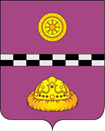 СОВЕТ МУНИЦИПАЛЬНОГО РАЙОНА«КНЯЖПОГОСТСКИЙ»Р Е Ш Е Н И ЕК Ы В К Ö Р Т Ö Дот 21 ноября 2018 г. № 292О внесении изменений и дополнений в решение Совета муниципального района «Княжпогостский» от 26.09.2017 № 204 «Об определении уполномоченных органов в сфере закупок товаров, работ, услуг для обеспечения муниципальных нужд муниципального района «Княжпогостский»О внесении изменений и дополнений в решение Совета муниципального района «Княжпогостский» от 26.09.2017 № 204 «Об определении уполномоченных органов в сфере закупок товаров, работ, услуг для обеспечения муниципальных нужд муниципального района «Княжпогостский»Глава муниципального района «Княжпогостский» – председатель Совета муниципального района «Княжпогостский»Т. И. Пугачева